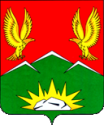 КРАСНОЯРСКИЙ КРАЙКОНТРОЛЬНО-СЧЕТНЫЙ ОРГАН САЯНСКОГО РАЙОНАЗАКЛЮЧЕНИЕпо результатам финансово-экономической экспертизы проекта решения Саянского районного Совета депутатов «О внесении изменений и дополнений в решение Саянского районного Совета депутатов от 12.04.2019 № 44-241«О формировании расходов на оплату труда выборных должностных лиц местного самоуправления, осуществляющих свои полномочия на постоянной основе, и муниципальных служащих Саянского района» (в редакции решений от 17.05.2019 № 45-248(вн), от 18.09.2019 № 49-271, от 14.11.2019 № 52-288, от 22.04.2020 № 59-314(вн), от 29.10.2020 № 3-8(вн), от 28.09.2021 № 16-84 (вн), от 17.12.2021 № 19-122)с. Агинское                                                                                                       24.02.2022Основание для проведения экспертизы: пункт 7 статьи 10 Положения о контрольно-счетном органе Саянского района, пункт 1.4. плана работы контрольно-счетного органа на 2022 год.Объект проверки: Администрация Саянского района Предмет проверки: Проект решения Саянского районного Совета депутатов «О внесении изменений в решение Саянского районного Совета депутатов от 12.04.2019 № 44-241 «О формировании расходов на оплату труда выборных должностных лиц местного самоуправления, осуществляющих свои полномочия на постоянной основе, и муниципальных служащих Саянского района» (далее – проект решения). Проект решения подготовлен Администрацией Саянского района, внесен в Саянский районный Совет депутатов 07.02.2022г.Цель экспертизы: определение соответствия положений, изложенных в проекте решения, действующему законодательству, устанавливающему и регулирующему систему оплаты труда и формирование годового фонда оплаты труда выборных лиц местного самоуправления, лиц, замещающих иные муниципальные должности и муниципальных служащих Саянского района.Экспертиза проекта решения проведена на соответствие следующим нормативным правовым актам:-  Федеральный закон от 02.03.2007 № 25-ФЗ «О муниципальной службе в Российской Федерации»;- Закон Красноярского края от 24.04.2008 № 5-1565 «Об особенностях правового регулирования муниципальной службы в Красноярском крае»;- Закон Красноярского края от 26.06.2008 № 6-1832 «О гарантиях осуществления полномочий депутата, члена выборного органа местного самоуправления, выборного должностного лица местного самоуправления в Красноярском крае»;- Постановление Совета администрации Красноярского края от 29.12.2007 № 512-п «О нормативах формирования расходов на оплату труда депутатов, выборных должностных лиц местного самоуправления, осуществляющих свои полномочия на постоянной основе, лиц, замещающих иные муниципальные должности, и муниципальных служащих» (далее – Постановление № 512-п);- Устав муниципального образования Саянский район Красноярского края. При проведении экспертизы проекта решения установлено следующее:1. Представленный проект решения подготовлен в связи с Постановлениями Правительства Красноярского края от 29.09.2021 № 668-п и от 30.12.2021 № 1011-п о внесении изменений в Постановление № 512-п, предусматривающих с 01 января 2022 года увеличение на 10 процентов количества должностных окладов при расчете годового фонда оплаты труда.Предусмотренный увеличением объем денежных средств имеет целевое назначение и направляется на выплату премий муниципальным служащим, а также выборным должностным лицам и лицам, замещающим иные муниципальные должности, за исключением Главы района. В представленном проекте решения в нарушение положений части 1 Приложения № 2 «Предельные размеры оплаты труда выборных должностных лиц и лиц, замещающих иные муниципальные должности» Постановления № 512-п не предусмотрено право выплаты премии выборным должностным лицам местного самоуправления, осуществляющих свои полномочия на постоянной основе и лицам, замещающим иные муниципальные должности.При положительном рассмотрении вопроса о включении в Положение об оплате труда нормы, предусматривающей выплату премий выборным должностным лицам местного самоуправления, осуществляющих свои полномочия на постоянной основе и лицам, замещающим иные муниципальные должности, КСО рекомендует рассмотреть и утвердить механизм выплаты премий без дополнительной нагрузки на бюджет района.  2. В проекте решения установлены пробелы нормативно-правового регулирования, в связи с чем КСО предлагает:а) в наименовании проекта решения; в абзаце первом и в пункте первом проекта решения; в заголовке Приложения № 1 к проекту решения после слов «выборных должностных лиц местного самоуправления, осуществляющих свои полномочия на постоянной основе,» дополнить словами следующего содержания «лиц, замещающих иные муниципальные должности» ;б) в пункте втором проекта решения и в пункте первом Приложения № 1 к проекту решения после слов «выборных должностных лиц Саянского района, осуществляющих свои полномочия на постоянной основе,» дополнить словами «лиц, замещающих иные муниципальные должности».                                             Выводы и предложения:1. Предлагаемые проектом решения изменения с 01 января 2022 года в порядок формирования фонда оплаты труда выборных должностных лиц местного самоуправления, осуществляющих свои полномочия на постоянной основе, лиц, замещающих иные муниципальные должности и муниципальных служащих Саянского района и в условия премирования муниципальных служащих Саянского района соответствуют действующему законодательству. Увеличение объема денежных средств при формировании годового фонда оплаты труда в связи с увеличением на 10 процентов количества должностных окладов не предполагает дополнительной нагрузки на бюджет района. 2. Предлагаю учесть замечания Контрольно-счетного органа по тексту настоящего заключения. Председатель КСО                                                                               О. Н. Волосович